О внесении изменений в  муниципальную программу Сыресинского сельского поселенияПорецкого района Чувашской Республики «Развитие культуры и туризма», утвержденную постановлением администрации Сыресинского сельскогопоселения Порецкого района от  28.01.2019 № 12Администрация Сыресинского сельского поселения Порецкого района п о с т а н о в л я е т :Внести в муниципальную программу Сыресинского сельского поселения Порецкого района Чувашской Республики «Развитие культуры и туризма»  (далее - программа), утвержденную постановлением администрации Сыресинского сельского поселения Порецкого района 28.01.2019 № 12, следующие изменения:В Паспорте программы позицию «Объёмы финансирования муниципальной программы с разбивкой по годам  её реализации» изложить в следующей редакции:Раздел III изложить в следующей редакции:«Раздел III. Обоснование объема финансовых ресурсов, необходимыхдля реализации муниципальной программыРасходы муниципальной программы формируются за счет средств бюджета Сыресинского сельского поселения Порецкого района.Общий объем финансирования муниципальной программы на 2019 - 2035 годы составляет  1 010,2  тыс. рублей. Показатели по годам и источникам финансирования приведены в табл. 2.Таблица 2 (тыс. рублей)Ресурсное обеспечение и прогнозная (справочная) оценка расходов за счет всех источников финансирования реализации муниципальной программы приводятся в приложении № 2 к муниципальной программе.В муниципальную программу включена подпрограмма, реализуемая в рамках муниципальной программы, согласно приложениям № 3,4  к настоящей муниципальной программе».   Приложение № 2 к программе изложить в редакции согласно приложению № 1 к настоящему постановлению.В Паспорте подпрограммы позицию «Объёмы финансирования муниципальной программы с разбивкой по годам  её реализации» изложить в следующей редакции:В паспорте подпрограммы раздел IV изложить в следующей редакции:«Раздел IV. Обоснование объёма финансовых ресурсов, необходимых для реализации подпрограммыОбщий объем финансирования подпрограммы за счет всех источников финансирования составляет – 1010,2  тыс. рублей, за счет средств федерального бюджета – 100,1 тыс. рублей, республиканского бюджета – 6,4 тыс. рублей,  местного бюджета – 903,7 тыс. рублей. Показатели по годам и источникам финансирования приведены в таблице 2.Таблица 2 (тыс. рублей)Объемы бюджетных ассигнований уточняются при формировании бюджета Сыресинского сельского поселения Порецкого района Чувашской Республики на очередной финансовый год и плановый период.Ресурсное обеспечение реализации подпрограммы за счет всех источников финансирования по годам реализации в разрезе мероприятий подпрограммы представлено в приложении № 1  к подпрограмме.»Приложение № 1 к подпрограмме изложить в редакции согласно приложению № 2 к настоящему постановлению.Настоящее постановление вступает в силу после его официального опубликования.И.о.главы администрациисельского поселения                                                                                                            Н.Н.ВасягинаПриложение № 1к постановлению администрации  Сыресинского сельского поселения Порецкого района от  05.02.2021 № 7 Приложение № 2к программе «Развитие культуры в Сыресинском сельском поселении Порецкого района» муниципальной программы Сыресинском сельского поселения Порецкого района «Развитие культуры и туризма» Ресурсное обеспечение
и прогнозная (справочная) оценка расходов за счет всех источников финансирования реализации Муниципальной программы Сыресинского сельского поселения Порецкого района  Чувашской Республики «Развитие культуры и туризма» Приложение № 2к постановлению администрации  Сыресинского сельского поселения Порецкого района от  05.02.2021 №7Приложение №  1
к подпрограмме «Развитие культуры 
в Сыресинском сельском поселении Порецкого района Чувашской Республике» муниципальной 
программы  Сыресинского сельского поселения Порецкого районаЧувашской Республики 
«Развитие культуры и туризма»  РЕСУРСНОЕ ОБЕСПЕЧЕНИЕ
реализации подпрограммы «Развитие культуры в Сыресинском сельском поселении Порецкого района Чувашской Республике» муниципальной программы Сыресинского сельского поселения Порецкого района
Чувашской Республики «Развитие культуры и туризма» за счет всех источников финансирования «Объемы финансирования муниципальной программы с разбивкой по годам реализации-общий объем финансирования муниципальной программы составляет         1 010,2   тыс. рублей, в том числе:в 2019 году –      172,8   тыс. рублей;в 2020 году –      30,0   тыс. рублей;в 2021 году –      64,9   тыс. рублей;в 2022 году –      11,1   тыс. рублей;в 2023 году -       11,4   тыс. рублей;в 2024 году –      60,0   тыс. рублей;в 2025 году –      60,0   тыс. рублей;в 2026-2030 годах –   300,0  тыс. рублей;в 2031-2035 годах –   300,0  тыс. рублей;федерального бюджета –  100,1 тыс. рублей,в 2019 году –         100,1        тыс. рублей;в 2020 году –         0,0        тыс. рублей;в 2021 году –         0,0        тыс. рублей;в 2022 году –         0,0        тыс. рублей;в 2023 году –         0,0        тыс. рублей;в 2024 году –         0,0        тыс. рублей;в 2025 году –         0,0        тыс. рублей;в 2026-2030 годах –     0,0  тыс. рублей;в 2031-2035 годах –     0,0  тыс. рублей;республиканского бюджета –  6,4 тыс. рублей,в 2019 году –         6,4        тыс. рублей;в 2020 году –         0,0        тыс. рублей;в 2021 году –         0,0        тыс. рублей;в 2022 году –         0,0        тыс. рублей;в 2023 году –         0,0        тыс. рублей;в 2024 году –         0,0        тыс. рублей;в 2025 году –         0,0        тыс. рублей;в 2026-2030 годах –     0,0  тыс. рублей;в 2031-2035 годах –     0,0  тыс. рублей.местного бюджета –  903,7 тыс. рублей,в 2019 году –         66,3        тыс. рублей;в 2020 году –         30,0        тыс. рублей;в 2021 году –         64,9        тыс. рублей;в 2022 году –         11,1        тыс. рублей;в 2023 году –         11,4        тыс. рублей;в 2024 году –         60,0        тыс. рублей;в 2025 году –         60,0        тыс. рублей;в 2026-2030 годах –     300,0  тыс. рублей;в 2031-2035 годах –     300,0  тыс. рублей.Объемы финансирования за счет бюджетных ассигнований уточняются при формировании  бюджета Сыресинского сельского поселения  Порецкого района Чувашской Республики на очередной финансовый год и плановый период.»ГодыВсегоВ том числе за счет средствВ том числе за счет средствВ том числе за счет средствВ том числе за счет средствГодыВсегофедерального бюджетареспубликанского бюджета Чувашской Республикиместных бюджетоввнебюджетных источников2019172,8100,16,466,3-202030,0--30,0-202164,9--64,9-202211,1--11,1-202311,4--11,4-202460,0--60,0-202560,0--60,0-2026-2030300,0--300,0-2031-2035300,0--300,0-Всего1 010,2100,16,4903,70,0«Объемы финансирования муниципальной программы с разбивкой по годам реализации-общий объем финансирования муниципальной подпрограммы составляет         1 010,2 тыс. рублей, в том числе:в 2019 году –      172,8   тыс. рублей;в 2020 году –      30,0   тыс. рублей;в 2021 году –      64,9   тыс. рублей;в 2022 году –      11,1   тыс. рублей;в 2023 году -       11,4   тыс. рублей;в 2024 году –      60,0   тыс. рублей;в 2025 году –      60,0   тыс. рублей;в 2026-2030 годах –   300,0  тыс. рублей;в 2031-2035 годах –   300,0  тыс. рублей;из них средства:федерального бюджета –  100,1 тыс. рублей,в 2019 году –         100,1        тыс. рублей;в 2020 году –         0,0        тыс. рублей;в 2021 году –         0,0        тыс. рублей;в 2022 году –         0,0        тыс. рублей;в 2023 году –         0,0        тыс. рублей;в 2024 году –         0,0        тыс. рублей;в 2025 году –         0,0        тыс. рублей;в 2026-2030 годах –     0,0  тыс. рублей;в 2031-2035 годах –     0,0  тыс. рублей;республиканского бюджета –  6,4 тыс. рублей,в 2019 году –         6,4        тыс. рублей;в 2020 году –         0,0        тыс. рублей;в 2021 году –         0,0        тыс. рублей;в 2022 году –         0,0        тыс. рублей;в 2023 году –         0,0        тыс. рублей;в 2024 году –         0,0        тыс. рублей;в 2025 году –         0,0        тыс. рублей;в 2026-2030 годах –     0,0  тыс. рублей;в 2031-2035 годах –     0,0  тыс. рублей.местного бюджета –  903,7 тыс. рублей,в 2019 году –         66,3        тыс. рублей;в 2020 году –         30,0        тыс. рублей;в 2021 году –         64,9        тыс. рублей;в 2022 году –         11,1        тыс. рублей;в 2023 году –         11,4        тыс. рублей;в 2024 году –         60,0        тыс. рублей;в 2025 году –         60,0        тыс. рублей;в 2026-2030 годах –     300,0  тыс. рублей;в 2031-2035 годах –     300,0  тыс. рублей.Объемы финансирования за счет бюджетных ассигнований уточняются при формировании  бюджета Сыресинского сельского поселения Порецкого района Чувашской Республики на очередной финансовый год и плановый период.»ГодыВсегоВ том числе за счет средствВ том числе за счет средствВ том числе за счет средствВ том числе за счет средствГодыВсегофедерального бюджетареспубликанского бюджета Чувашской Республикиместных бюджетов2019172,8100,16,466,3202030,0--32,5202164,9--64,9202211,1--11,1202311,4--11,4202460,0--60,0202560,0--60,02026-2030300,0--300,02031-2035300,0--300,0Всего1 010,2100,16,4903,7СтатусНаименование муниципальной программы Сыресинского сельского поселения Порецкого района Чувашской Республики (подпрограммы муниципальной программы Сыресинского сельского поселения  Порецкого района Чувашской Республики, основного мероприятия)Код бюджетной классификацииКод бюджетной классификацииИсточники финансированияРасходы по годам, тыс. рублейРасходы по годам, тыс. рублейРасходы по годам, тыс. рублейРасходы по годам, тыс. рублейРасходы по годам, тыс. рублейРасходы по годам, тыс. рублейРасходы по годам, тыс. рублейРасходы по годам, тыс. рублейРасходы по годам, тыс. рублейСтатусНаименование муниципальной программы Сыресинского сельского поселения Порецкого района Чувашской Республики (подпрограммы муниципальной программы Сыресинского сельского поселения  Порецкого района Чувашской Республики, основного мероприятия)главный распорядитель бюджетных средствцелевая статья рас ходовИсточники финансирования20192020202120222023202420252026-20302031-20351234567891011121314Муниципальная  программа Сыресинского сельского поселения  Порецкого района Чувашской Республики«Развитие культуры и туризма»xxвсего172,830,064,911,111,460,060,0300,0300,0Муниципальная  программа Сыресинского сельского поселения  Порецкого района Чувашской Республики«Развитие культуры и туризма»xxфедеральный бюджет100,10,00,00,00,00,00,00,00,0Муниципальная  программа Сыресинского сельского поселения  Порецкого района Чувашской Республики«Развитие культуры и туризма»xxреспубликанский бюджет Чувашской Республики6,40,00,00,00,00,00,00,00,0Муниципальная  программа Сыресинского сельского поселения  Порецкого района Чувашской Республики«Развитие культуры и туризма»xxместные бюджеты66,330,064,911,111,460,060,0300,0300,0Муниципальная  программа Сыресинского сельского поселения  Порецкого района Чувашской Республики«Развитие культуры и туризма»Подпрограмма 1«Развитие культуры в Сыресинском сельском поселении Порецкого района Чувашской Республике»xxвсего172,830,064,911,111,460,060,0300,0300,0Подпрограмма 1«Развитие культуры в Сыресинском сельском поселении Порецкого района Чувашской Республике»xxфедеральный бюджет100,10,00,00,00,00,00,00,00,0Подпрограмма 1«Развитие культуры в Сыресинском сельском поселении Порецкого района Чувашской Республике»ххреспубликанский бюджет Чувашской Республики6,40,00,00,00,00,00,00,00,0Подпрограмма 1«Развитие культуры в Сыресинском сельском поселении Порецкого района Чувашской Республике»ххместные бюджеты66,330,064,911,111,460,060,0300,0300,0Подпрограмма 1«Развитие культуры в Сыресинском сельском поселении Порецкого района Чувашской Республике»Основное мероприятие 1Сохранение и развитие народного творчестваxxвсего59,930,064,911,111,460,060,0300,0300,0Основное мероприятие 1Сохранение и развитие народного творчествахxреспубликанский бюджет Чувашской Республики0,00,00,00,00,00,00,00,00,0Основное мероприятие 1Сохранение и развитие народного творчестваместный бюджет59,930,064,911,111,460,060,0300,0300,0Основное мероприятие 1Сохранение и развитие народного творчестваОсновное мероприятие 2Развитие муниципальных учреждений культурыxxвсего112,90,00,00,00,00,00,00,00,0Основное мероприятие 2Развитие муниципальных учреждений культурыxxфедеральный бюджет100,1Основное мероприятие 2Развитие муниципальных учреждений культурыхxреспубликанский бюджет Чувашской Республики6,40,00,00,00,00,00,00,00,0Основное мероприятие 2Развитие муниципальных учреждений культурыместный бюджет6,40,00,00,00,00,00,00,00,0СтатусНаименование подпрограммы муниципальной программы Сыресинского сельского поселения  Порецкого района Чувашской Республики (основного мероприятия, мероприятия)Задача подпрограммы муниципальной программы Сыресинского сельского поселения Порецкого района Чувашской РеспубликиОтветственный исполнитель, соисполнители, участникиКод бюджетной классификацииКод бюджетной классификацииКод бюджетной классификацииКод бюджетной классификацииИсточники финансированияРасходы по годам, тыс. рублейРасходы по годам, тыс. рублейРасходы по годам, тыс. рублейРасходы по годам, тыс. рублейРасходы по годам, тыс. рублейРасходы по годам, тыс. рублейРасходы по годам, тыс. рублейРасходы по годам, тыс. рублейРасходы по годам, тыс. рублейСтатусНаименование подпрограммы муниципальной программы Сыресинского сельского поселения  Порецкого района Чувашской Республики (основного мероприятия, мероприятия)Задача подпрограммы муниципальной программы Сыресинского сельского поселения Порецкого района Чувашской РеспубликиОтветственный исполнитель, соисполнители, участникиглавный распорядитель бюджетных средствраздел, подразделцелевая статья расходовгруппа (подгруппа) вида расходовИсточники финансирования20192020202120222023202420252026-20302031-2035123456789101112131415161718Подпрограмма 1«Развитие культуры в Сыресинском  сельском поселении  Порецкого района Чувашской Республике»xxxxвсего172,830,064,911,111,460,060,0300,0300,0Подпрограмма 1«Развитие культуры в Сыресинском  сельском поселении  Порецкого района Чувашской Республике»xxxxфедеральный бюджет100,10,00,00,00,00,00,00,00,0Подпрограмма 1«Развитие культуры в Сыресинском  сельском поселении  Порецкого района Чувашской Республике»xxxxреспубликанский бюджет Чувашской Республики6,40,00,00,00,00,00,00,00,0Подпрограмма 1«Развитие культуры в Сыресинском  сельском поселении  Порецкого района Чувашской Республике»xxxxместные бюджеты66,330,064,911,111,460,060,0300,0300,0Подпрограмма 1«Развитие культуры в Сыресинском  сельском поселении  Порецкого района Чувашской Республике»Цель «Создание условий для сохранения, развития культурного потенциала и формирования единого культурного пространства»Цель «Создание условий для сохранения, развития культурного потенциала и формирования единого культурного пространства»Цель «Создание условий для сохранения, развития культурного потенциала и формирования единого культурного пространства»Цель «Создание условий для сохранения, развития культурного потенциала и формирования единого культурного пространства»Цель «Создание условий для сохранения, развития культурного потенциала и формирования единого культурного пространства»Цель «Создание условий для сохранения, развития культурного потенциала и формирования единого культурного пространства»Цель «Создание условий для сохранения, развития культурного потенциала и формирования единого культурного пространства»Цель «Создание условий для сохранения, развития культурного потенциала и формирования единого культурного пространства»Цель «Создание условий для сохранения, развития культурного потенциала и формирования единого культурного пространства»Цель «Создание условий для сохранения, развития культурного потенциала и формирования единого культурного пространства»Цель «Создание условий для сохранения, развития культурного потенциала и формирования единого культурного пространства»Цель «Создание условий для сохранения, развития культурного потенциала и формирования единого культурного пространства»Цель «Создание условий для сохранения, развития культурного потенциала и формирования единого культурного пространства»Цель «Создание условий для сохранения, развития культурного потенциала и формирования единого культурного пространства»Цель «Создание условий для сохранения, развития культурного потенциала и формирования единого культурного пространства»Цель «Создание условий для сохранения, развития культурного потенциала и формирования единого культурного пространства»Цель «Создание условий для сохранения, развития культурного потенциала и формирования единого культурного пространства»Цель «Создание условий для сохранения, развития культурного потенциала и формирования единого культурного пространства»Основное мероприятие 1Сохранение и развитие народного творчестварасширение доступа к культурным ценностям и информационным ресурсам, сохранение культурного и исторического наследияxxxxвсего60,030,064,911,111,460,060,0300,0300,0Основное мероприятие 1Сохранение и развитие народного творчестварасширение доступа к культурным ценностям и информационным ресурсам, сохранение культурного и исторического наследияответственный исполнитель – администрация Сыресинского сельского поселения Порецкого района Чувашской Республикеххххфедеральный бюджет0,00,00,00,00,00,00,00,00,0Основное мероприятие 1Сохранение и развитие народного творчестварасширение доступа к культурным ценностям и информационным ресурсам, сохранение культурного и исторического наследияответственный исполнитель – администрация Сыресинского сельского поселения Порецкого района Чувашской Республикеххххреспубликанский бюджет 0,00,00,00,00,00,00,00,00,0Основное мероприятие 1Сохранение и развитие народного творчестварасширение доступа к культурным ценностям и информационным ресурсам, сохранение культурного и исторического наследияответственный исполнитель – администрация Сыресинского сельского поселения Порецкого района Чувашской Республике99399308010801Ц410740390Ц410740390200500местный бюджет9,950,05,025,014,950,011,10,011,40,010,050,010,050,050,0250,050,0250,0Основное мероприятие 1Сохранение и развитие народного творчестварасширение доступа к культурным ценностям и информационным ресурсам, сохранение культурного и исторического наследияответственный исполнитель – администрация Сыресинского сельского поселения Порецкого района Чувашской Республикеxxxxвнебюджетные источники0,00,00,00,00,00,00,00,00,0Целевые индикаторы и показатели подпрограммы, увязанные с основным мероприятием 1.1.Целевые индикаторы и показатели подпрограммы, увязанные с основным мероприятием 1.1.Прирост посещений платных культурно-массовых мероприятий клубов, домов культуры, % по отношению к 2017 годуПрирост посещений платных культурно-массовых мероприятий клубов, домов культуры, % по отношению к 2017 годуПрирост посещений платных культурно-массовых мероприятий клубов, домов культуры, % по отношению к 2017 годуПрирост посещений платных культурно-массовых мероприятий клубов, домов культуры, % по отношению к 2017 годуПрирост посещений платных культурно-массовых мероприятий клубов, домов культуры, % по отношению к 2017 годуПрирост посещений платных культурно-массовых мероприятий клубов, домов культуры, % по отношению к 2017 годуПрирост посещений платных культурно-массовых мероприятий клубов, домов культуры, % по отношению к 2017 году105,0110,0115,0120,0125,0130,0135,0147,0150,0Целевые индикаторы и показатели подпрограммы, увязанные с основным мероприятием 1.1.Целевые индикаторы и показатели подпрограммы, увязанные с основным мероприятием 1.1.Основное мероприятие 2Развитие муниципальных учреждений культурырасширение доступа к культурным ценностям и информационным ресурсам, сохранение культурного и исторического наследияxxxxвсего112,90,00,00,00,00,00,00,00,0Основное мероприятие 2Развитие муниципальных учреждений культурырасширение доступа к культурным ценностям и информационным ресурсам, сохранение культурного и исторического наследияответственный исполнитель – администрация Сыресинского сельского поселения Порецкого района Чувашской Республике9930801Ц4115L299F200федеральный бюджет100,10,00,00,00,00,00,00,00,0Основное мероприятие 2Развитие муниципальных учреждений культурырасширение доступа к культурным ценностям и информационным ресурсам, сохранение культурного и исторического наследияответственный исполнитель – администрация Сыресинского сельского поселения Порецкого района Чувашской Республикеххххреспубликанский бюджет 6,40,00,00,00,00,00,00,00,0Основное мероприятие 2Развитие муниципальных учреждений культурырасширение доступа к культурным ценностям и информационным ресурсам, сохранение культурного и исторического наследияответственный исполнитель – администрация Сыресинского сельского поселения Порецкого района Чувашской Республике9930801Ц4115L299F200местный бюджет6,40,00,00,00,00,00,00,00,0Основное мероприятие 2Развитие муниципальных учреждений культурырасширение доступа к культурным ценностям и информационным ресурсам, сохранение культурного и исторического наследияответственный исполнитель – администрация Сыресинского сельского поселения Порецкого района Чувашской Республикеxxxxвнебюджетные источники0,00,00,00,00,00,00,00,00,0Целевые индикаторы и показатели подпрограммы, увязанные с основным мероприятием 1.1.Целевые индикаторы и показатели подпрограммы, увязанные с основным мероприятием 1.1.Прирост посещений платных культурно-массовых мероприятий клубов, домов культуры, % по отношению к 2017 годуПрирост посещений платных культурно-массовых мероприятий клубов, домов культуры, % по отношению к 2017 годуПрирост посещений платных культурно-массовых мероприятий клубов, домов культуры, % по отношению к 2017 годуПрирост посещений платных культурно-массовых мероприятий клубов, домов культуры, % по отношению к 2017 годуПрирост посещений платных культурно-массовых мероприятий клубов, домов культуры, % по отношению к 2017 годуПрирост посещений платных культурно-массовых мероприятий клубов, домов культуры, % по отношению к 2017 годуПрирост посещений платных культурно-массовых мероприятий клубов, домов культуры, % по отношению к 2017 году105,0110,0115,0120,0125,0130,0135,0147,0150,0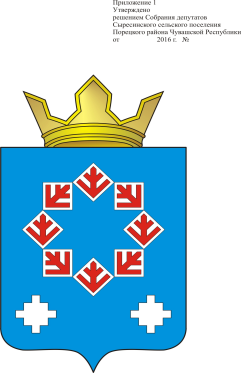 